Supplemental Figure 4. Schematic of the adsA frameshift mutation.L of the frameshift in the DNA sequence and important amino acid domains (red). The D127 and H196 were shown to reduce 5’-nucleosidase activity when substituted with alanines.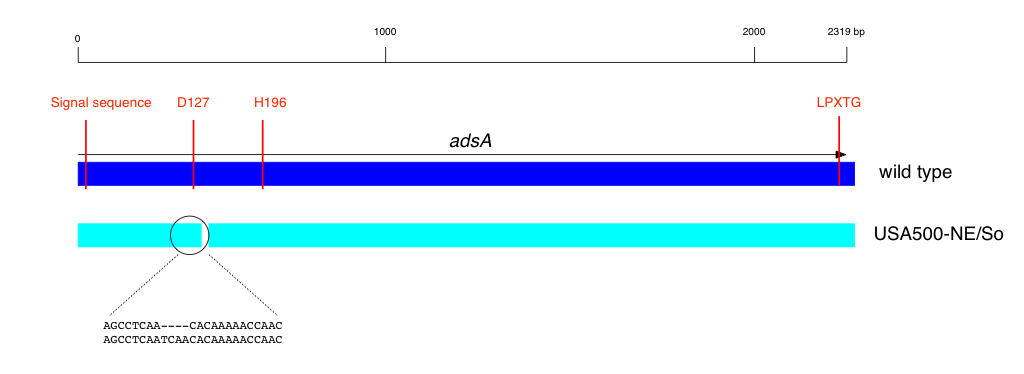 